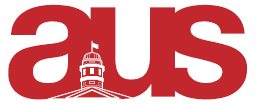 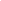 Report of the Bachelor of Art and Science Integrative CouncilNiRC ConferenceHappened last Friday, March 23rdTurnout was goodNext Year’s ExecutiveStill in search of a new SSMU RepresentativeRespectfully Submitted,Julia KafatoVP External 